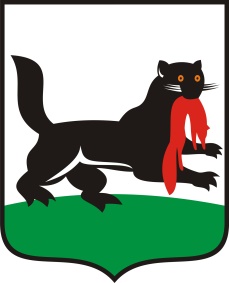 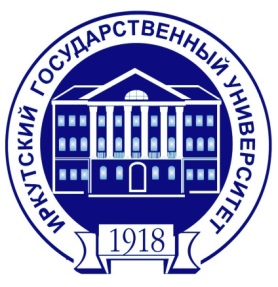 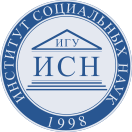 ФГБОУ ВОИРКУТСКИЙ ГОСУДАРСТВЕННЫЙ УНИВЕРСИТЕТИнститут социальных наукМУП Информационно-методический центр развития образования (МКУ «ИМЦРО») г. ИркутскаИНФОРМАЦИОННОЕ ПИСЬМОо проведении    олимпиады по обществознанию и конкурса исследовательских работ  школьников«ЛЕСТНИЦА УСПЕХА»(2020-2021 уч.год)Уважаемые коллеги - учителя, учащиеся школ, гимназий, лицеев г. Иркутска!        Институт социальных наук ФГБОУ ВО «Иркутский государственный университет» приглашает     учащихся 9-11 классов школ, лицеев, гимназий   принять участие в  олимпиаде  по обществознанию и  конкурсе исследовательских работ    «Лестница успеха».           Олимпиада пройдет в 2 этапа:1 этап  – заочный, дистанционно  (с 30 ноября по 7 декабря )  выполнение заданий с развернутыми ответами  формата ЕГЭ «Обществознание»2 этап – очный ( с 15 по 22 марта 2021г.)  конкурс исследовательских работи социальных проектов школьников по номинациям «История, краеведение», «Право»,  «Социальная психология»; «Социология»; «Экономика». «Политология»Для участия  в олимпиаде  и  конкурсе  необходимо:до 19 ноября . заполнить и подать заявку участника  на электронный адрес организаторов:  zhukova_47@bk.ru   (форма заявки в Приложении 1.   Для участников только в олимпиаде в формате ЕГЭ указать тему письма – ЕГЭ, для участников и олимпиады и конкурса исследовательских работ и социальных проектов указать тему письма - Конкурс)до 5  марта . представить в орг. комитет  в электронном виде  социальные проекты,   исследовательские работы и социальные проекты    (Требования к оформлению текстов работ и участию во 2 этапе  в Приложении 2).  до 12 марта 2021  г. включительно, учащиеся, подавшие заявку на участие в конкурсе исследовательских работ и социальных проектов и представившие их,  получают на свой электронный адрес приглашение и программу конкурсных мероприятий. Подведение итогов олимпиадыПобедители  1 этапа  награждаются  дипломами 1, 2, 3 степени и памятными подаркамиПобедители и призеры олимпиады  определяются из числа участников 1 и 2 этапов, награждаются  грамотами за  1, 2, 3 место и памятными подарками, получают дополнительные баллы при поступлении в  ИГУ по предмету «Обществознание».Все учащиеся, принявшие участие и в олимпиаде в формате ЕГЭ, а также   в конкурсе исследовательских работ и социальных проектов получают дипломы участника. Научные руководители всех участников конкурса на 2 этапе  награждаются почётными грамотами. ВНИМАНИЕ! Возможно участие школьников только на 1 этапе    - выполнение заданий с развернутыми ответами   формата  ЕГЭ «Обществознание»    без вручения сертификатов участника. От каждого образовательного учреждения до 10  человек!Координатор конкурсных мероприятий: специалист отборочной (приемной) комиссии ИСН Сарапулова Лариса Николаевна, вопросы по тел. 8(3952) 521-562, сот. тел. 8-914-947-27-58 ,   эл. адрес: zhukova_47@bk.ruОтветственный организатор: зав. кафедрой государственного и муниципального управления ИСН ИГУ, доцент Журавлёва Ирина Александровна,  эл.адрес:  irlend@mail.ru   телефон   – 89148950684Место  проведения:  г. Иркутск,  ул. Ленина, д. 3 Институт социальных наук (остановка транспорта «Художественный музей»,  3 корпус ИГУ)ЖДЁМ   УЧАСТНИКОВ   ОЛИМПИАДЫ «ЛЕСТНИЦА УСПЕХА»!Приложение 1Для участников, представивших конкурсные работы: указать оборудование, необходимое для презентации.ФИО, должность, составившего заявку: ________________________________ Контактный телефон: _______________________________________________E-mail ____________________________________________________________Дата составления заявки: ____________________________________________ ЗАЯВКАна эл. адрес zhukova_47@bk.ru(до 10 человек) Для участников в олимпиаде в формате ЕГЭ и конкурсе исследовательских работ и социальных проектов тема письма «Конкурс»Приложение 2ТРЕБОВАНИЯ К ОФОРМЛЕНИЮ РАБОТ И УЧАСТИЮ В КОНКУРСЕ ИССЛЕДОВАТЕЛЬСКИХ РАБОТ И СОЦИАЛЬНЫХ ПРОЕКТОВТребования к оформлению текстов работ: объем  страниц – не ограничен, машинописный текст, размер шрифта – 12, интервал – 1,5, редактор – Word. Шрифт – Times New Roman. параметры страницы: сверху, снизу, справа и слева по ссылки на источники – в основном тексте в квадратных скобкахтаблицы, графики и рисунки могут располагаться в самом тексте или в приложении (на усмотрение автора)список источников – в алфавитном порядке в конце работы. Материалы представляются по электронной почте на эл. адрес: zhukova_47@bk.ruВНИМАНИЕ! Организаторы убедительно просят авторов конкурсных работ  в теме письма  указать  «Конкурс».Ф.И.О. (полностью)КлассОбразовательное учреждениеФорма участия Только участие в олимпиаде в формате ЕГЭУказать форму участия1.Участие в олимпиаде в формате ЕГЭ и представление конкурсной исследовательской работы или социального проекта Указать  номинацию ПРОЕКТА: «История; краеведение», «Право»,  «Политология», «Социальная психология»; «Социология и культурология»; «Экономика».Научный руководительФ.И.О. ДолжностьДля представивших конкурсные работыЭлектронный адресучастникаТелефон для связи Необходимое оборудование для презентации Для представивших конкурсные работы